ISTITUTO COMPRENSIVO “FRANCESCO D’ONOFRIO”FERRANDINA, SALANDRA, SAN MAURO FORTEVia Lanzillotti s.n.c –75013 Ferrandina - MT tel/fax 0835/554550 0835/757397C.M. MTIC81800G C.F. 93045060774e.mail: mtic81800g@istruzione.it pec : mtic81800g@pec.istruzione.itsito web: http://www.istitutocomprensivoferrandina.edu.itAlla Dirigente Scolasticadell’IC D’Onofriodi Ferrandina, Salandra, San Mauro Forte _ l_   sottoscritt_    Cognome __________________________  Nome____________________Nat_ a ______________________________  Provincia di_______ il ___/___/___  Docente di____________________________  Immesso in ruolo dal ____________________CHIEDEdi partecipare alla selezione per il seguente incarico di F.S. al P.T.O.F. (segnare con una croce)A tal fine, ai sensi degli artt. 46 e 47 del D.P.R. 28/12/2000, n. 455 e consapevole che le dichiarazioni mendaci sono punite ai sensi degli artt. 483, 495, 496 del Codice Penale e delle leggi speciali in materia◻ di essere ◻ non essere disponibile a frequentare specifiche iniziative di formazione in servizio◻ di essere ◻ non essere disponibile a permanere nella scuola per tutta la durata dell’incaricoDi formulare la seguente sintetica e concreta proposta di gestione della Funzione richiesta: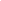 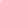 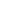 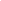 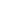 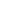 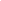 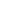 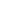 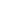 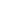 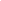 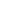 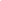 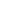 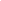 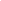 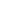 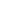 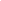 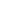 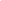 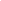 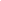 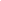 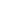 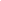 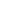 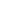 Si allega il Curriculum Vitae in formato europeoLuogo e data..........................................	Firma 	Area 1- Gestione del Piano Triennale dell'Offerta Formativa, rapporto con gli enti esterniArea 2 - Sostegno al lavoro dei docenti, formazione/ internazionalizzazione, attuazione del PNRRArea 3 - Sostegno agli alunni, viaggi d’istruzioneArea 4 –Inclusione, continuità, orientamentoSezione compilata dalla commissione esaminatrice-	Adesione dell’idea progettuale agli obiettivi del PdM 2023/24 (max punti 3 per obiettivo)punti…………-	Corrispondenza delle competenze risultanti dal CV con l’attività proposta (max punti 5 )punti…………